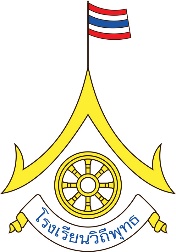 แผนการจัดการเรียนรู้ที่บูรณาการหลักธรรมทางพระพุทธศาสนาสถานศึกษาวิถีพุทธชั้นนำ รุ่นที่ 12  สังกัดสำนักงานคณะกรรมการการศึกษาขั้นพื้นฐานปีการศึกษา 2564	แผนการสอนที่แสดงถึงการบูรณาการหลักธรรมในพระพุทธศาสนาสู่การเรียนรู้ร่วมกับกลุ่มสาระการ         เรียนรู้อื่น ๆ ในระดับชั้นใดชั้นหนึ่ง จำนวน ๑ คาบ (ยกเว้นกลุ่มสาระการเรียนรู้สังคมศึกษา ศาสนา และ วัฒนธรรม) ****************************************************แผนการจัดการเรียนรู้กลุ่มสาระการเรียนรู้ ภาษาไทย						ชั้นประถมศึกษาปีที่ ๑ 
หน่วยการเรียนรู้ที่ ๘ พูดเพราะ						จำนวน ๑๗ ชั่วโมง
แผนการจัดการเรียนรู้ที่ ๑๖ บอกข้อคิดจากเรื่องเรารักเมืองไทย		 เวลา ๑ ชั่วโมง
ครูผู้สอน นางสาวกนกวรรณ   นาศร	                 ใช้สอนวันที่……….เดือน………………..พ.ศ. …………… โรงเรียนวัดสมัยสุวรรณ 	อำเภอชัยบุรี  	จังหวัดสุราษฎร์ธานี    สพป. สฎ ๓สาระที่ ๕ วรรณคดีและวรรณกรรมมาตรฐานการเรียนรู้	ท ๕.๑ เข้าใจและแสดงความคิดเห็น วิจารณ์วรรณคดีและวรรณกรรมไทยอย่างเห็นคุณค่า และนำมาประยุกต์ใช้ในชีวิตจริงตัวชี้วัด 	ท ๕.๑ ป. ๑/๑ บอกข้อคิดจากเรื่องที่อ่านได้หรือการฟังวรรณกรรมร้อยแก้วและร้อยกรองสำหรับเด็กสาระสำคัญ	การวิเคราะห์ข้อคิดจากเรื่องที่อ่านเป็นการอ่านโดยผ่านการพินิจคุณค่างานเขียน มีความสำคัญต่อการวิเคราะห์วรรณกรรมร้อยแก้วและร้อยกรอง การศึกษาเรื่องการวิเคราะห์ข้อคิดจากเรื่องที่อ่าน ทำให้ผู้อ่านเกิดความเข้าใจในเนื้อเรื่องอย่างลึกซึ้ง ได้ทราบเรื่องราวตลอดจนข้อคิดอันจะก่อให้เกิดประโยชน์ต่อการนำไปปรับใช้ให้เป็นแบบอย่างสำหรับการดำเนินชีวิต อีกทั่งใช้เป็นแนวทางในการอ่านวรรณกรรมเรื่องต่าง ๆ ได้จุดประสงค์การเรียนรู้	๑. บอกข้อคิดและความสำคัญของเรื่องเรารักเมืองไทยได้ (K)            	๒. อ่านออกเสียงเนื้อเรื่องเรารักเมืองไทยได้ถูกต้อง (P) 	๓. นักเรียนบอกหลักธรรมจากเรื่องที่อ่านได้ (P)            	๔. เห็นคุณค่าและความสำคัญของการศึกษาวรรณคดีเรื่อง เรารักเมืองไทย (A)	๕. นักเรียนนำหลีกธรรมที่ได้จากการอ่านเรื่องรักเมืองไทยไปประยุกต์ใช้ในการดำเนินชีวิต(บูรณา	การจากบทร้อยกรองเรื่องรักเมืองไทย)  (A)สาระการเรียนรู้	๑. เนื้อเรื่องเรารักเมืองไทย	๒. การอ่านเรื่องเรารักเมืองไทย	๓. ใจความสำคัญของเรื่องเรารักเมืองไทยคุณลักษณะอันพึงประสงค์	๑. มีวินัย๒. ใฝ่เรียนรู้๓. มุ่งมั่นในการทำงาน                                                                                                  ๔. รักความเป็นไทยสมรรถนะสำคัญของผู้เรียน๑. ความสามารถในการสื่อสาร๒. ความสามารถในการคิดกระบวนการจัดกิจกรรมการเรียนรู้ขั้นนำเข้าสู่บทเรียน	๑. ครูกล่าวทักทายนักเรียนให้นักเรียนดูรูปธงชาติไทยที่ติดอยู่ในห้องเรียนและบอก ว่า ธงชาติไทย มีกี่สี กี่แถบ และร่วมสนมนาถึงเอกลักษณ์ของคนไทย	๒. จากนั้นครูนำเข้าเนื้อหาโดยแจ้งให้นักเรียนทราบว่าจะเรียนเรื่องที่เกี่ยวข้องกับเอกลักษณ์ความเป็นเมืองไทยคนในชาติไทย บทอาขยานเรื่องเรารักเมืองไทยขั้นสอน	๓. นักเรียนและครูร่วมกันอ่านบทอาขยานเรื่องเรารักเมืองไทย๔. ครูให้นักเรียนช่วยลำดับเหตุการณ์เรื่อง เรารักเมืองไทย ใคร ทำอะไร ที่ไหน เมื่อไหร่ อย่างไร๕. ครูถามนักเรียนว่า ในเรื่อง การแสดงออกถึงความรักประเทศชาติทำได้อย่างไรบ้าง  (แนวการตอบ รักสามัคคีกัน มีน้ำใจช่วยเหลือกัน)ขั้นสรุป	๖. นักเรียนและครูร่วมกันสรุปข้อคิดที่ได้จากเรื่อง เรารักเมืองไทย 	๗. ครูเขียนข้อคิดจากเรื่อง เรารักเมืองไทย ลงบนกระดานให้นักเรียนจดใส่สมุด เมื่อนักเรียนเขียนเสร็จให้นักเรียนทำแบบฝึกทักษาภาษาไทย เล่ม ๒ โยงข้อความให้ตรงกับภาพ และครูอธิบายว่าการเป็นคนดีต้องรู้จักช่วยเหลือเอื้อเฟื้อเผื่อแผ่กับเพื่อนมนุษย์ ๘. ครูแจกใบงานให้นักเรียนวาดภาพธงชาติไทยและระบายสีให้สวยงาม สื่อ/แหล่งการเรียนรู้	๑. หนังสือเรียนภาษาไทยวรรณคดีและวรรณกรรม ชั้นประถมศึกษาปีที่ ๑ ชุดวรรณคดีลำนำการวัดและประเมินผลลงชื่อ.........................................................ครูผู้สอน								(นางสาวกนกวรรณ   นาศร)ความคิดเห็นของผู้บริหาร..............................................................................................................................................................................................................................................................................................................................................................................................................................................................................................................................................................................................................(นายสุริยา     บุญญานุกูล)ผู้อำนวยการโรงเรียนวัดสมัยสุวรรณสิ่งที่ต้องการวัดวิธีวัดผลเครื่องมือวัดผลเกณฑ์การประเมินผล๑. บอกข้อคิดจากเรื่อง เรารักเมืองไทย ได้ถูกต้องถาม-ตอบปากเปล่าแบบประเมินการถาม - ตอบระดับคุณภาพ ๒      ผ่านเกณฑ์๒. อ่านออกเสียงเนื้อเรื่องเรารักเมืองไทย ได้ถูกต้องอ่านออกเสียงเนื้อเรื่องเรารักเมืองไทยแบบประเมินการอ่านออกเสียงระดับคุณภาพ ๒      ผ่านเกณฑ์๓. เข้าใจ เห็นคุณค่าและความสำคัญของการศึกษาวรรณคดีเรื่อง เรารักเมืองไทยคุณลักษณะอันพึงประสงค์แบบประเมินคุณลักษณะอันพึงประสงค์ระดับคุณภาพ ๒      ผ่านเกณฑ์